МАДОУ детский сад №722 июня - особенный день: День памяти и скорби.  День начала Великой Отечественной войны.             Этот день напоминает нам  о всех погибших в боях, замученных в фашистской неволе, умерших в тылу от голода и лишений. Мы скорбим по всем, кто ценой своей жизни выполнил святой  долг, защищая в те суровые годы нашу Родину.             Педагоги   детского сада стараются объяснить детям значимость  этой даты, показать героизм дедушек и бабушек, воспитать чувство гордости за страну.             В этот день в разных возрастных группах детского сада проведены беседы с детьми на темы:  « Страницы истории», « Герои Великой Отечественной войны», « Никто не забыт», « Нам этот мир завещано беречь».            Педагоги знакомили дошкольников с военными профессиями, с художественными произведениями на военную тему, рассматривали книги и иллюстрации, слушали  песни и стихи военных лет.              Проведены  творческие   мероприятия , тема:  « Флаг России и семьи» (художественно-эстетическое развитие)             Просмотр презентации « Гордимся и помним»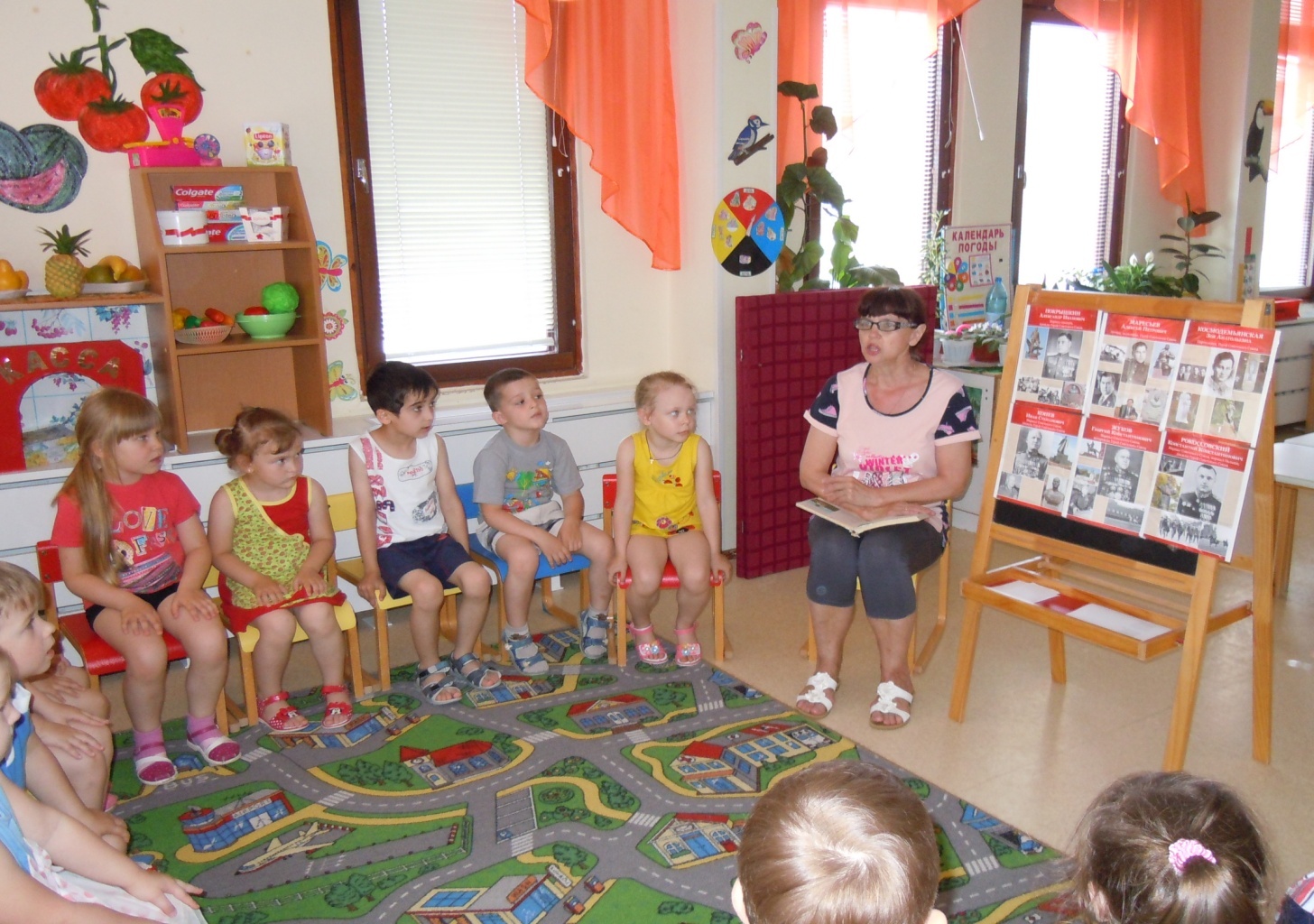 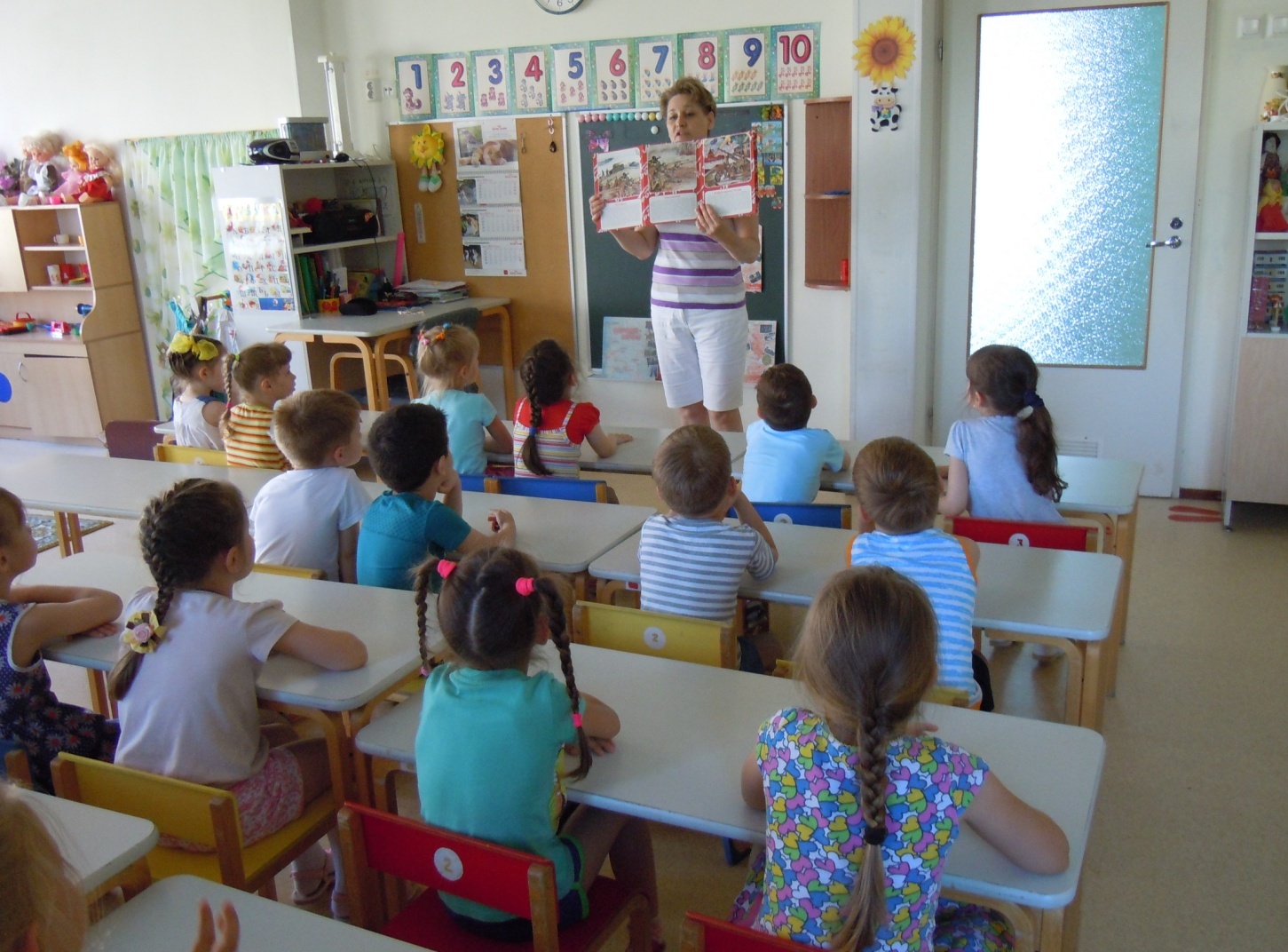 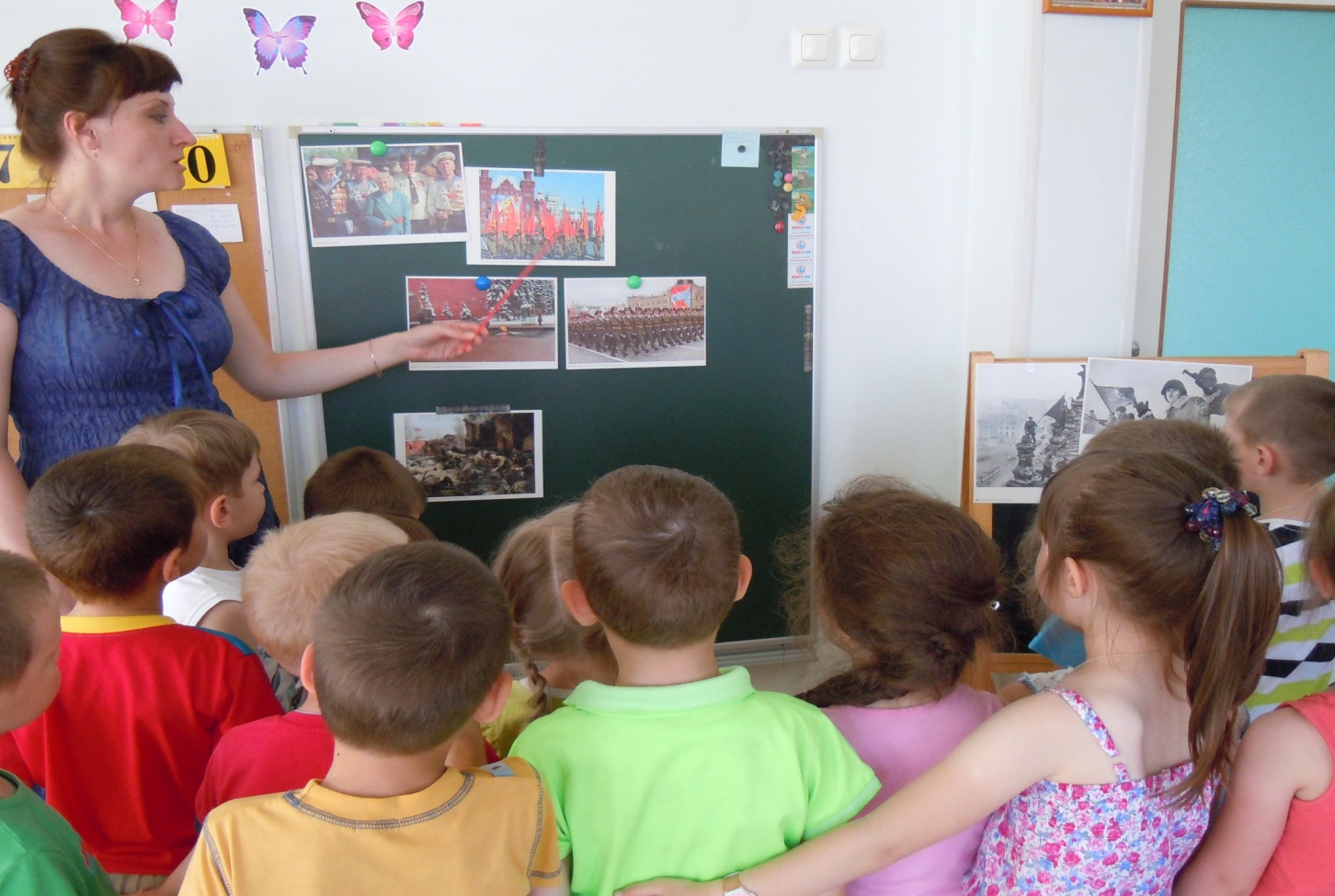 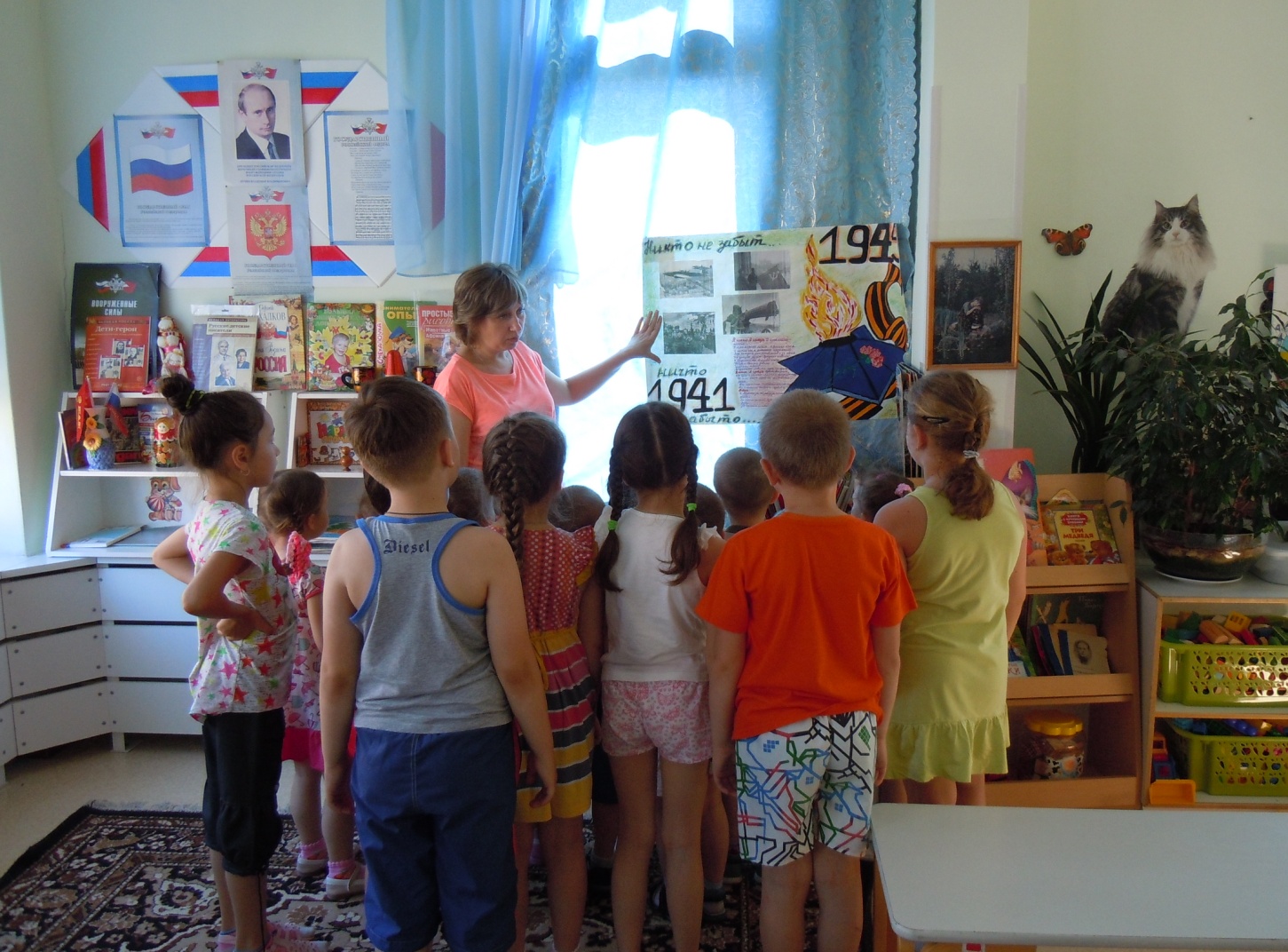 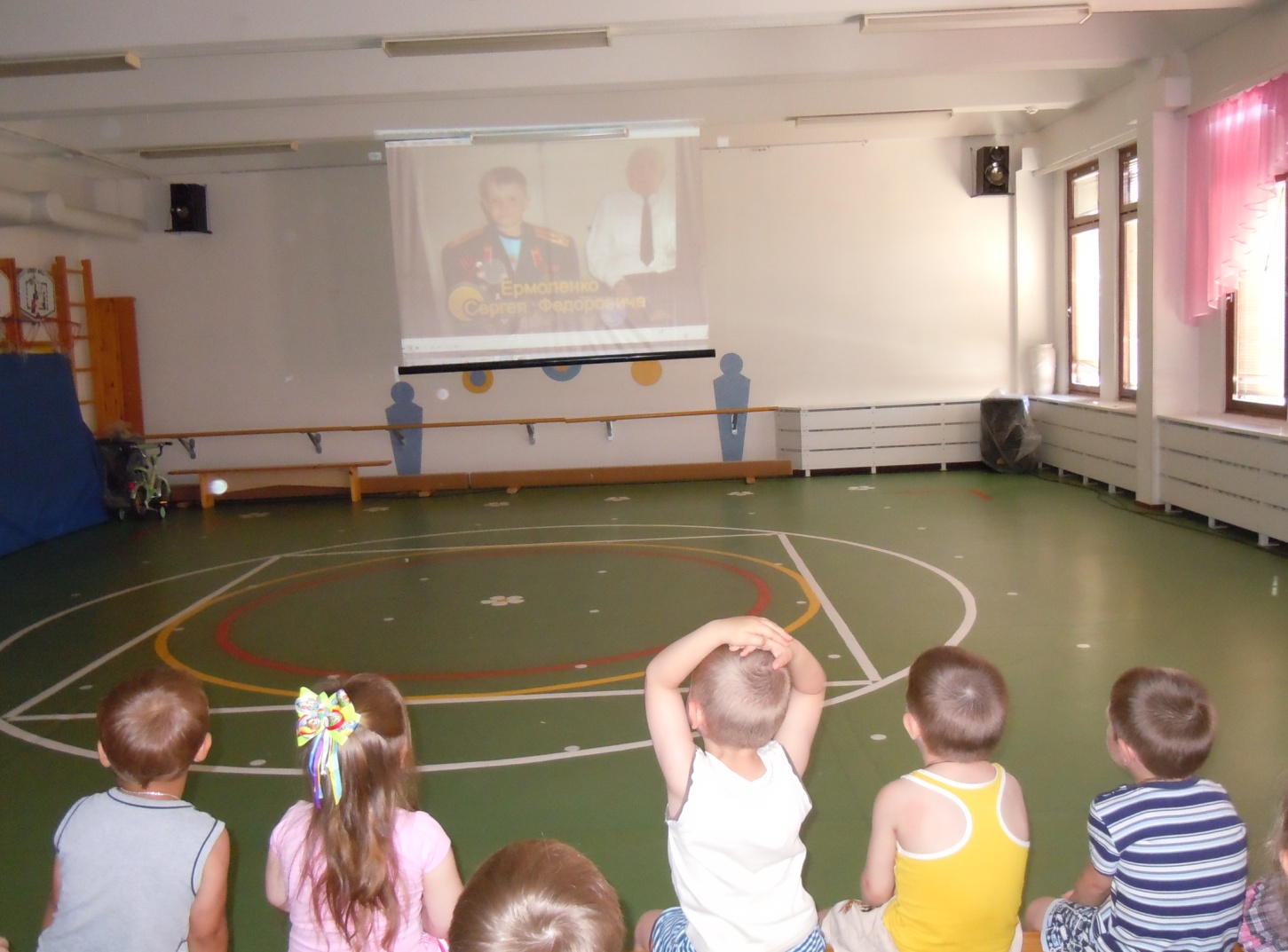 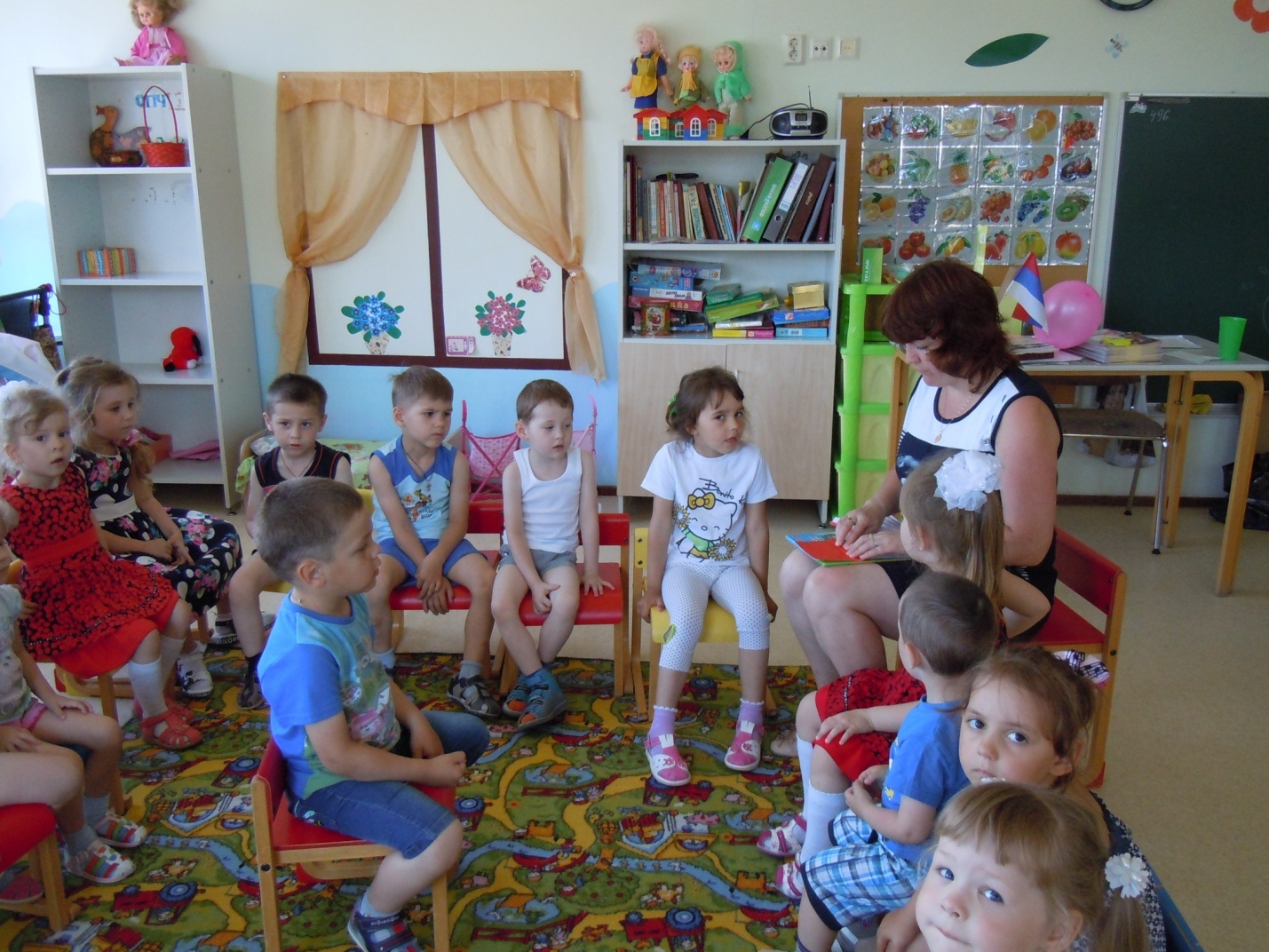 